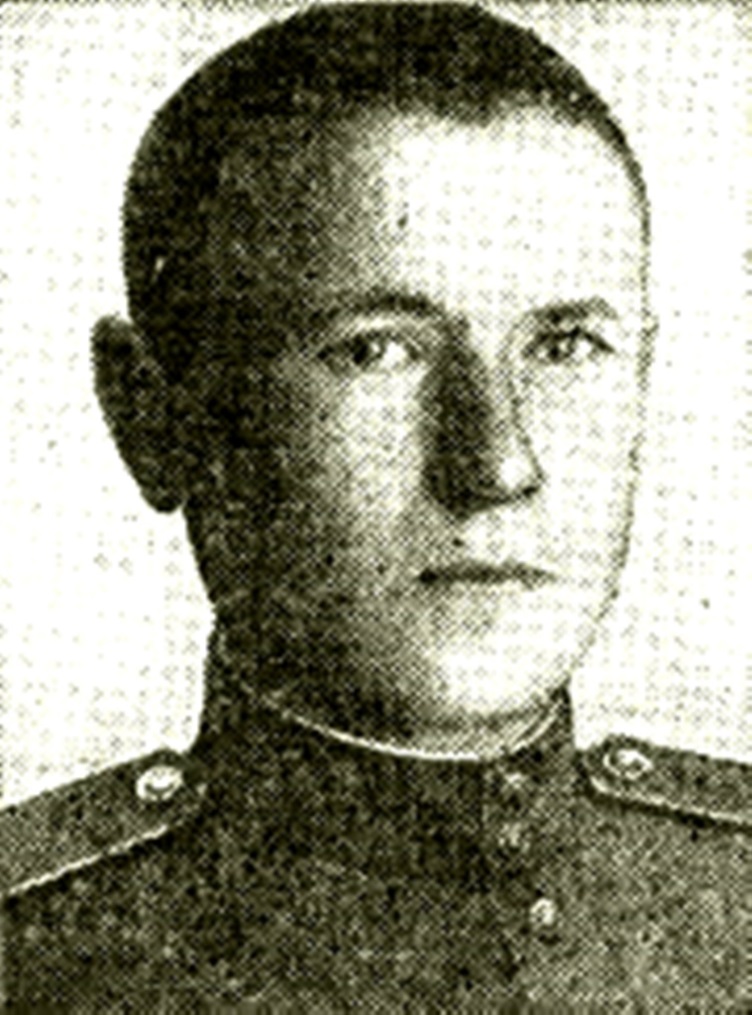 НЕКРАСОВВасилий АлександровичГерой Советского Союза21.09.1924При отражении вражеских контратак огнём из автомата вынудил залечь наступающих гитлеровцев, а затем поднял в атаку бойцов взвода, и лично уничтожил 12 фашистов.